 Nr.9631   din data de 31 martie  2022P R O C E S – V E R B A Lal ședinței ordinare a Consiliului Local al Municipiului Dej  încheiată azi, 31 martie 2022, convocată în conformitate cu prevederile art. 133, alin. (1) și 134 alin (1) și (2)  din Ordonanța de Urgență Nr. 57/2019, conform Dispoziției Primarului Nr. 940 din data de24 martie  2022,		         Lucrările se vor desfășura în Sala de ședințe a Consiliului Local, cu următoareaORDINE DE ZI:Proiect de hotărâre privind aprobarea introducerii în Inventarul bunurilor care aparțin domeniului public al Municipiului Dej a obiectivelor ce urmează a fi cuprinse în Contractul de delegare a Serviciului de Alimentare cu apă și canalizare.Proiect de hotărâre privind aprobarea indicatorilor tehnico-economici a Strategiei de tarifare (Planul anual de evoluție a tarifelor la apă și canalizare în perioada 2017 – 2023) și a cofinanțării ”Proiectul regional de dezvoltare a infrastructurii de apă și apă uzată din județul Cluj și Sălaj, în perioada 2014 – 2020 în urma aplicării Metodologiei de ajustare a prețurilor în cadrul devizelor generale aferente proiectelor de infrastructură publică finanțate prin P.O.I.M. 2014 – 2020, aprobată prin Hotărârea de Guvern Nr. 379/2020.Proiect de hotărâre privind aprobarea donației unui Laptop Asus de la Vodafone România S.A.Proiect de hotărâre privind aprobarea Contului de execuție al Bugetului local, al bugetului instituțiilor publice finanțate din venituri proprii și subvenții, pe trimestrul al IV-lea al anului 2021.Proiect de hotărâre privind aprobarea utilizării excedentului bugetar al Liceului Tehnologic ”Someș” Dej.Proiect de hotărâre privind aprobarea rectificării Bugetului de venituri și cheltuieli al instituțiilor finanțate din venituri proprii și subvenții, Liceul Tehnologic ”Someș” Dej.Proiect de hotărâre privind aprobarea trecerii din patrimoniul privat al Municipiului Dej și administrarea Spitalului Municipal Dej, a imobilului ”Seră” în vederea casării.Proiect de hotărâre privind aprobarea modificării Anexei Nr. II la Hotărârea Consiliului Local al Municipiului Dej Nr. 35/2021, privind unele măsuri referitoare la organizarea și funcționarea aparatului de specialitate al primarului Municipiului Dej.Proiect de hotărâre privind aprobarea criteriilor de atribuire a locuințelor  sociale și constituirea Comisiei mixte pentru întocmirea Listei de priorități.Proiect de hotărâre privind aprobarea majorării tarifelor de transport cu autobuze în Municipiul Dej.Proiect de hotărâre privind aprobarea achiziționării de servicii de consultanță juridică și de reprezentare a intereselor Municipiului Dej.Proiect de hotărâre privind aprobarea rectificării Bugetului de venituri și cheltuieli a Municipiului Dej și a a Bugetului de venituri și cheltuieli a Spitalului Municipal Dej. Proiect de hotărâre privind aprobarea P.U.D. pe Strada Crângului Nr. 25. Proiect de hotărâre privind aprobarea P.U.Z. pe Strada Fericirii Nr. 2. Proiect de hotărâre privind modificarea Art.13 din Regulamentul activității în regim de taxi sau în regim de închiriere în raza administrativ-teritorială a Municipiului Dej.Proiect de hotărâre privind aprobarea Regulamentului de organizare și funcționare a Pieței Agroalimentare Nr.  2 (Dealul Florilor) a Municipiului Dej.17.Soluționarea unor probleme ale administrației publice locale.La ședință sunt prezenți 18  consilieri, domnul Primar Morar Costan, doamna Secretar General al Municipiului Dej, reprezentanți ai mass- media locală.Lipsește motivat domnul consilier Buburuz Simion – Florin.Ședința publică este condusă de domnul consilier Pop Cristian, ședința fiind legal constituită. Consilierii au fost convocați prin Adresa Nr. 8.816 din data de 25 martie  2022.Președintele de ședință, domnul consilier Pop Cristian supune spre aprobare  Procesul – verbal al ședinței ordinare din data de 1 februrie 2022 – care este votat cu 18 voturi  ”pentru”, unanimitate.Se supun spre aprobare Proiectele de hotărâre introduse suplimentar pe ordinea de zi:17. Proiect de hotărâre privind depunerii proiectului, inclusiv Anexa privind descrierea sumară a investiției propusă a fi realizată prin proiectul ”Renovare energetică moderată a clădirilor publice Corp 1, Corp 2, Corp 6 și Corp 8 din cadrul Liceului Tehnologic ”Constantin Brâncuși” Dej18. Proiect de hotărâre privind aprobarea depunerii proiectului, inclusiv anexa privind descrierea sumară a investiției propusă a fi realizată prin proiectul”Renovare energetică moderată  a clădiri publice Grădinița cu program prelungit ”Paradisul Piticilor” din Municipiul  Dej, Strada Unirii  Nr.1.19. Proiect de hotărâre privind aprobarea depunerii proiectului, inclusiv anexa privind descrierea sumară a investiției propusă a fi realizată prin proiectul ”Renovare energetică moderată  a clădiri publice corp C1 din cadrul Spitalului Municipal Dej”, votate cu 18 voturi ”pentru”, unanimitate.Ordinea de zi a ședinței ordinare din data de 31 martie 2022 care este votată cu 18  voturi  ”pentru”, unanimitate.Înainte de a intra în prezentarea proiectelor de hotărâre, invită pe doamna Ioana Chifor, de la Radio Someș pentru a prezenta Proiectul cultural ”Călător prin Ardeal”, realizat de Radio ”Someș” în colaborare cu scriitorul Alexandru Uiuiu, nominalizat la Premiile Uniter și Mitropolitul Ardealului Andrei Andreicuț. Acest proiect cultural își propune cunoașterea meleagurilor transilvane, a valorilor culturale și cinstirea acestora. În continuare prezintă spotul audio dedicat Municipiului Dej și răspunde la întrebările consilierilor locali.Doamna consilier Meșter Maria – Alina: dorește să știe ce implică acest proiect.Domnul primar Morar Costan: Mulțumește doamnei Ioana Chifor pentru prezentarea ofertei și subliniază că acordă importanța cuvenită relaionării cu mass-media. Am primit o adresă de la Radio Someș și am dorit să fie prezent și Consiliul Local. În spatele ofertei este un contract. În anii trecuți sumele contractate cu mass-media, prin decizia Curții de conturi, sumele  au trebuit returnate, a fost vorba de 200 mii lei pe trei ani. Am făcut contestație la Curtea Națională de Conturi, în virtutea faptului că nu mai poate exista o relaționare cu presa locală și zonală.  Am adresat o interpelare legislativă prin care am propus ca 1% din bugetul local, fără fondurile europene să fie pentru relaționarea cu presa. Trebuie să găsim o formulă, pentru că este responsabilitatea noastră să alocăm fonduri pentru o bună colaborare. Mulțumește presei prezente pentru relația corectă și obiectivă și Radioului Someș pentru oferta prezentată.Se trece la Punctul 1.  Proiect de hotărâre privind aprobarea introducerii în Inventarul bunurilor care aparțin domeniului public al Municipiului Dej a obiectivelor ce urmează a fi cuprinse în Contractul de delegare a Serviciului de Alimentare cu apă și Canalizare.Domnul primar Morar Costan: În ședința din 20 ianuarie 2022 am acceptat oferta de donație și trecerea în domeniul public al Municipiului a obiectivului Canalizare menajeră, cu lungime de 233 metri, Strada Păcii ( în apropiere de zona blocului ANL); terenul este în proprietatea Municipiului Dej. Investiția a fost realizată de către S.C. Lucky& Luciano S.R.L., în valoare de 69.100 lei. S-a încheiat Actul de donație în formă autentică, urmând ca obiectivul să fie cuprins în Contractul de delegare a gestiunii către Compania de Apă, care administrează rețelele de apă și canalizare; anexat aveți Actul autentic de donație.Se trece la constatarea și votul comisiilor de specialitate: Comisia pentru activități economico – financiare și agricultură, domnul consilier Lupan Ștefan – aviz favorabil;  Comisia juridică și disciplină pentru activitățile de protecție socială, muncă, protecția copilului, doamna consilier Muncelean Teodora, aviz favorabil; Comisia pentru activități de amenajarea teritoriului, urbanism, protecția mediului și turism – domnul consilier Radu Emilian - Ioan – aviz favorabil, Comisia pentru activități social – culturale, culte, învățământ, sănătate și familie – domnul consilier Moldovan Horațiu – Vasile – aviz favorabil;Supus la vot, proiectul este votat  cu 18 voturi ”pentru”, unanimitate.Punctul 2. Proiect de hotărâre privind  aprobarea indicatorilor tehnico-economici a Strategiei de tarifare (Planul anual de evoluție a tarifelor la apă și canalizare în perioada 2017 – 2023) și a cofinanțării ”Proiectul regional de dezvoltare a infrastructurii de apă și apă uzată din județul Cluj și Sălaj, în perioada 2014 – 2020 în urma aplicării Metodologiei de ajustare a prețurilor în cadrul devizelor generale aferente proiectelor de infrastructură publică finanțate prin P.O.I.M. 2014 – 2020, aprobată prin Hotărârea de Guvern Nr. 379/2020.Domnul primar Morar Costan: Proiectului Regional de apă și canalizare din județele Cluj și Sălaj pentru perioada 2014-2020, un proiect care presupune extinderea rețelelor de apă canal și  înlocuire rețele. Vă supun atenției trei aspecte: 1. Aprobarea indicatorilor tehnico- economici - îi regăsiți în Anexa Nr. 1; 2. Majorarea cotei de participare a municipiului nostru la cofinanțare de la 220.996 euro la 231.914  euro (creștere cu 10,918 euro); 3. Aprobarea strategiei de tarifare inclusă în studiul de fezabilitate - planul anual de tarifare care a fost aprobat în momentul în care a demarat proiectul - tabel Anexa Nr. 2, evoluție prețuri perioada 2018-2023  Pentru anul 2023 se actualizează indicele de la 4,38% la 4,8%, o creștere de 0,02%;inflația nu este inclusă în actualizarea prețurilor iar Redevența primită de Municipiul Dej în 2021 a fost 144.000 lei/lunăÎn anul 2022  redevența este 195.000 lei/lună. Efectul și fondul acestui proiect de hotărâre este Planul anual al tarifelor, respectiv majorarea prețului cu  0,02% metru cub apă. Dacă nu intram în acest Proiect regional de apă și canalizare nu aveam posibilitatea prelungirii conductelor de apă. M-am opus majorării tarifelor de orice fel, dacă nu acceptam, riscam să pierdem proiectul, deci la tarife nu avem nici o influență. 0,02% nu este o majorare mare, dar ne dorim să menținem prețurile sub control. Se trece la constatarea și votul comisiilor de specialitate: Comisia pentru activități economico – financiare și agricultură, domnul consilier Lupan Ștefan – aviz favorabil;  Comisia juridică și disciplină pentru activitățile de protecție socială, muncă, protecția copilului, doamna consilier Muncelean Teodora, aviz favorabil; Comisia pentru activități de amenajarea teritoriului, urbanism, protecția mediului și turism – domnul consilier Radu Emilian - Ioan – aviz favorabil, Comisia pentru activități social – culturale, culte, învățământ, sănătate și familie – domnul consilier Moldovan Horațiu – Vasile – aviz favorabil;Supus la vot, proiectul este votat  cu 18 voturi ”pentru”, unanimitate.Punctul 3. Proiect de hotărâre privind aprobarea donației unui Laptop Asus de la Vodafone România S.A.Domnul primar Morar Costan: Donația unui laptop în valoare de 5.800 lei de către Vodafone, conform legii donația se realizează prin hotărâre de consiliu, iar laptopul va fi introdus în patrimoniul primăriei și va intra pe lista mijloacelor fixe ale administrației locale.Se trece la constatarea și votul comisiilor de specialitate: Comisia pentru activități economico – financiare și agricultură, domnul consilier Lupan Ștefan – aviz favorabil;  Comisia juridică și disciplină pentru activitățile de protecție socială, muncă, protecția copilului, doamna consilier Muncelean Teodora, aviz favorabil; Comisia pentru activități de amenajarea teritoriului, urbanism, protecția mediului și turism – domnul consilier Radu Emilian - Ioan – aviz favorabil, Comisia pentru activități social – culturale, culte, învățământ, sănătate și familie – domnul consilier Moldovan Horațiu – Vasile – aviz favorabil;Domnul consilier Itu Mircea – Vasile: Dorește să știe dacă proiectul are legătură cu factura telefonică în valoare de 380 mii lei.Domnul primar Morar Costan:  Am dat un comunicat pe sit-eul Primăriei referitor la relaționarea între costurile de telefonie și digitalizare. Am finalizat un proiect de 3 milioane lei, achiziții de tablete pentru unitățile de învățământ și un Contract de mentenanță a acestora. Contractul de mentenanță este de 130 mii lei/an, din care 128 mii lei se vor rambursa; deci costul nostru este de 2.900 lei. Referitor la telefonia mobilă: pentru telefonia fixă avem 2.392 lei/lună; mobilă – 4.823 lei/lună, pentru internet – 10 camere video 15.000 lei.Nu am făcut nici un fel de legătura între donația Laptopului și factura telefonică.Votat  cu 18  voturi ”pentru”, vot secret.Punctul 4. Proiect de hotărâre privind aprobarea  Contului de execuție al Bugetului local, al bugetului instituțiilor publice finanțate din venituri proprii și subvenții, pe trimestrul al IV-lea al anului 2021.Domnul primar Morar Costan:  Contul de execuție se prezintă astfel: valoarea totală – 147,5 milioane lei; pe partea de funcționare – 70 milioane lei; pe partea de dezvoltare – 77,3 milioane lei. Am realizat venituri totale în proporție de 83,3%, venituri proprii – 86%; venituri atrase 79%, la data de 31 decembrie 2021 nu se înregistrează plăți restante. Aveți de asemenea contul de execuție al Spitalului Municipal Dej și al unităților de învățământ, alături de Raportul de specialitate.Se trece la constatarea și votul comisiilor de specialitate: Comisia pentru activități economico – financiare și agricultură, domnul consilier Lupan Ștefan – aviz favorabil;  Comisia juridică și disciplină pentru activitățile de protecție socială, muncă, protecția copilului, doamna consilier Muncelean Teodora, aviz favorabil; Comisia pentru activități de amenajarea teritoriului, urbanism, protecția mediului și turism – domnul consilier Radu Emilian - Ioan – aviz favorabil, Comisia pentru activități social – culturale, culte, învățământ, sănătate și familie – domnul consilier Moldovan Horațiu – Vasile – aviz favorabil;Proiectul este votat  cu 15 voturi ”pentru”, 3 voturi ”abținere”, domnii consilieri Sabadâș Marin Gabriel,Butuza Marius Cornel și Haitonic Teodora Stela.Punctul 5. Proiect de hotărâre privind aprobarea utilizării excedentului bugetar al Liceului Tehnologic ”Someș” Dej.Domnul primar Morar Costan:   Excedent bugetar Liceul Tehnologic Someș în valoare12,67 mii lei( 12670 lei) este distribuit pentru achiziție copiator multifuncțional- 8.000 lei și mobilier- 4.670 lei.Se trece la constatarea și votul comisiilor de specialitate: Comisia pentru activități economico – financiare și agricultură, domnul consilier Lupan Ștefan – aviz favorabil;  Comisia juridică și disciplină pentru activitățile de protecție socială, muncă, protecția copilului, doamna consilier Muncelean Teodora, aviz favorabil; Comisia pentru activități de amenajarea teritoriului, urbanism, protecția mediului și turism – domnul consilier Radu Emilian - Ioan – aviz favorabil, Comisia pentru activități social – culturale, culte, învățământ, sănătate și familie – domnul consilier Moldovan Horațiu – Vasile – aviz favorabil;Votat  cu 18  voturi ”pentru”, unanimitate.Punctul 6. Proiect de hotărâre privind  aprobarea rectificării Bugetului de venituri și cheltuieli al instituțiilor finanțate din venituri proprii și subvenții, Liceul Tehnologic ”Someș” Dej.Domnul primar Morar Costan:   Rectificare buget venituri cheltuieli Liceul Tehnologic Someș, ca efect a distribuirii excedentului menționat la proiectul anterior avem obligația de a supune aprobării rectificarea acestei sume și cuprinderea ei în Lista de investiții printr-un proiect distinct - se poate vedea titlul 71 - rectificarea bugetului cu suma de 12.670 lei și obiectivele menționate la proiectul 5.Se trece la constatarea și votul comisiilor de specialitate: Comisia pentru activități economico – financiare și agricultură, domnul consilier Lupan Ștefan – aviz favorabil;  Comisia juridică și disciplină pentru activitățile de protecție socială, muncă, protecția copilului, doamna consilier Muncelean Teodora, aviz favorabil; Comisia pentru activități de amenajarea teritoriului, urbanism, protecția mediului și turism – domnul consilier Radu Emilian - Ioan – aviz favorabil, Comisia pentru activități social – culturale, culte, învățământ, sănătate și familie – domnul consilier Moldovan Horațiu – Vasile – aviz favorabil;Votat  cu 18  voturi ”pentru”, unanimitate.Punctul 7. Proiect de hotărâre privind aprobarea  trecerii din patrimoniul public în patrimoniul privat al Municipiului Dej și administrarea Spitalului Municipal Dej, a imobilului ”Seră” în vederea casării.Domnul primar Morar Costan:  Este în discuție Sera Spitalului Municipal Dej pe care o supun atenției, anume trecerea ei din patrimoniul public în patrimoniul privat al Municipiului Dej. A fost construită în anul 1977 cu o valoare de inventar de 8.069 lei. Este degradată și pe această locație se va construi o parcare. Pavajul pentru parcare va fi furnizat de către Primărie din pavajul relocat din centrul orașului.Se trece la constatarea și votul comisiilor de specialitate: Comisia pentru activități economico – financiare și agricultură, domnul consilier Lupan Ștefan – aviz favorabil;  Comisia juridică și disciplină pentru activitățile de protecție socială, muncă, protecția copilului, doamna consilier Muncelean Teodora, aviz favorabil; Comisia pentru activități de amenajarea teritoriului, urbanism, protecția mediului și turism – domnul consilier Radu Emilian - Ioan – aviz favorabil, Comisia pentru activități social – culturale, culte, învățământ, sănătate și familie – domnul consilier Moldovan Horațiu – Vasile – aviz favorabil;Votat  cu 18  voturi ”pentru”, unanimitate.Punctul 8. Proiect de hotarâre privind aprobarea modificării Anexei Nr. II la Hotărârea Consiliului Local al Municipiului Dej Nr. 35/2021, privind unele măsuri referitoare la organizarea și funcționarea aparatului de specialitate al primarului Municipiului Dej.Domnul primar Morar Costan:  Așa după cum știm, perioada de pandemie a fost cu provocări în domeniul medical, mai ales la nivelul școlilor a impus pe lângă personalul existent, angajarea de asistente medicale în unitățile de învățământ, asistente care sunt apreciate. Responsabilul medicilor școlar ne-a transmis că se impune înființarea unui post de asistent cu experiență, la care se referă și acest proiect de hotărâre. Se trece la constatarea și votul comisiilor de specialitate: Comisia pentru activități economico – financiare și agricultură, domnul consilier Lupan Ștefan – aviz favorabil;  Comisia juridică și disciplină pentru activitățile de protecție socială, muncă, protecția copilului, doamna consilier Muncelean Teodora, aviz favorabil; Comisia pentru activități de amenajarea teritoriului, urbanism, protecția mediului și turism – domnul consilier Radu Emilian - Ioan – aviz favorabil, Comisia pentru activități social – culturale, culte, învățământ, sănătate și familie – domnul consilier Moldovan Horațiu – Vasile – aviz favorabil;Votat  cu 18  voturi ”pentru”, unanimitate.Punctul 9. Proiect de hotărâre privind aprobarea criteriilor de atribuire a locuințelor  sociale și constituirea Comisiei mixte pentru întocmirea Listei de priorități.Domnul primar Morar Costan:  Acest proiect se referă la aprobarea componenței Comisiei mixte și a criteriilor de acordare a locuințelor sociale. Am primit o Adresă din partea reprezentanților rromilor prin care se subliniază modificarea cerințelor și modul de atribuire al contractelor. Deci, solicit retragerea acestui proiect de pe ordinea de zi și completarea cerințelor de privind atribuirea contractelor de închiriere pentru locuințe.Punctul 10. Proiect de hotărâre privind  aprobarea majorării tarifelor de transport cu autobuze în Municipiul Dej.Domnul primar Morar Costan: Când este vorba despre ajustări sau majorări de prețuri, probleme sensibile, iar ca ales local nu mi-aș dori să fac aceste ajustări. În contextul dat aș lăsa la latitudinea Consiliului Local luarea acestei decizii. Propun majorarea tarifelor la bilele de transport în comun între 2,5 – 3,5 lei, creștere cu un procent de 20%. Procentul de majorare se va reflecta și în costul abonamentului; Societatea Transurb a propus un indice de 29%,indicele de creștere a bunurilor de consum - servicii.   Am acordat Societății subvenții în valoare de 2,4 milioane lei, care se regăsesc 800 mii lei pentru persoanele cu handicap, veterani; 2.200 pensionari, 50 elevi, 550 asistenți personali. Am achiziționat 20 autobuze electrice și ne dorim să spjinim și în continuare transportul în comun de care avem nevoie; propun prețul de 2,80 lei – 2,90 lei pentru biletele de autobuz.Vă rog să vă prezentați soluția agreată de dumneavoastră, eu v-am informat și v-am prezentat propunerea mea.Se trece la constatarea și votul comisiilor de specialitate: Comisia pentru activități economico – financiare și agricultură, domnul consilier Lupan Ștefan – aviz favorabil;  Comisia juridică și disciplină pentru activitățile de protecție socială, muncă, protecția copilului, doamna consilier Muncelean Teodora, aviz favorabil; Comisia pentru activități de amenajarea teritoriului, urbanism, protecția mediului și turism – domnul consilier Radu Emilian - Ioan – vot în plen, Comisia pentru activități social – culturale, culte, învățământ, sănătate și familie – domnul consilier Moldovan Horațiu – Vasile – aviz favorabil;Luări de cuvânt: domnul consilier Lupan Ștefan: în cadrul Comisiei economice s-a discutat ca Societatea ”Transurb” să prezinte o Informare – Raport privind evoluția consumurilor, creșterea acestora, având în vedere că avem autobuze electrice și acestea au o altă dinamică a consumurilor. Doamna consilier Bălășa Dana – Livia: propune implementarea proiectului ”Vinerea verde la Cluj”, respectiv vinerea să se circule gratis pe toate mijloacele de transport. Dacă ar fi mai mulți călători, ar determina scăderea prețului biletelor de transport.Domnul consilier Radu Emilian – Ioan: solicită din partea Societății ”Transurb” un Plan de management și un studiu al traseelor pentru eficientizarea  activității.Domnul primar Morar Costan:  vom solicita aceste informații, întrucât sume suplimentare față de cele prevăzute în buget nu ne putem permite. Vom analiza cerința doamnei consilier Bălășa Dana – Livia, întrucât ideea de oraș verde este o dorință a administrației locale, avem în plan achiziționarea a încă 20 de autobuze electrice, să asigurăm stațiile de încărcare a autobuzelor și să achiziționăm biciclete. Avem nevoie de un Contract de delegare, întrucât achiziția autobuzelor electrice s-a făcut pe proiecte europene.Domnul consilier Butuza Marius – Cornel: dorește să fie informat cum se încasează biletele și cum se reflectă acest lucru în salariile Societății.  Domnul consilier Itu Mircea – Vasile: dorește o analiză a activității Societății pe anii 2020 – 2022, prin care să demonstreze necesitatea creșterii prețului biletelor.Domnul consilier Severin Paul – Mihai: O parte din cifrele cerute le avem: 1,2 – 1,4 milioane lei din vânzarea biletelor, din care 3,5 milioane fond de salarii . Avem nevoie să vină în ședința următoare directorul Societății să susțină mărirea salariilor. Domnul primar Morar Costan:  Doresc să găsim cea mai bună soluție, proiectul rămâne în dezbatere, dar am cerut o conducere mai eficientă și măsuri pe măsură. Retrage proiectul de pe ordinea de zi.Punctul 11. Proiect de hotărâre privind  aprobarea  achiziționării de servicii de consultanță juridică și de reprezentare a intereselor Municipiului Dej.Domnul primar Morar Costan:  Avem un compartiment juridic care gestionează problemele juridice administrative, pe spețe speciale gen achiziții, exproprieri, patrimoniu, este nevoie complementar de consultanță juridică de specialitate. Pe domeniul achiziții ne confruntăm cu licitații, contestații, contracte pentru care suntem acționați în instanță, corecții pentru care este nevoie de consultanță specializată Mai mult problema trebuie privită și în raport cu sindicatul, juriștii fiind sindicaliști nu pot să ne reprezinte în litigiile în instanță cu angajații. Avem nevoie de un specialist în exproprieri de construcții; am câștigat litigiul cu Piața agro-alimentară de pe Dealul Florilor. Firma care a concesionat terenul a dat faliment; în jurul pieței există construcții care au fost vândute; nu vom avea un C.F. curat dacă nu realizăm aceste exproprieri.Pe Strada Regina Maria dorim să construim o parcare, avem nevoie de un expert în exproprieri, deci aceasta înseamnă consultanță și reprezentare în instanță.Se trece la constatarea și votul comisiilor de specialitate: Comisia pentru activități economico – financiare și agricultură, domnul consilier Lupan Ștefan – aviz favorabil;  Comisia juridică și disciplină pentru activitățile de protecție socială, muncă, protecția copilului, doamna consilier Muncelean Teodora, aviz favorabil; Comisia pentru activități de amenajarea teritoriului, urbanism, protecția mediului și turism – domnul consilier Radu Emilian - Ioan – aviz favorabil, Comisia pentru activități social – culturale, culte, învățământ, sănătate și familie – domnul consilier Moldovan Horațiu – Vasile – aviz favorabil;Luări de cuvânt: domnul consilier Severin Paul – Mihai: Articolul 1, alin 1 din Ordonanța de Urgență a Guvernului Nr. 26/2012 subliniază că autoritățile publice care au în subordine servicii juridice nu pot achiziționa reprezentare în instanță. Acest proiect de hotărâre nu îndeplinește aceste condiții; ar trebui să se facă o prezentare pentru fiecare speță în parte și apoi supusă aprobării Consiliului Local.Doamna Secretar General al Municipiului Dej, Pop Cristina: Proiectul de hotărâre are ca temei legal art. 108 din Codul administrativ, care subliniază că atribuția de reprezentare poate fi exercitată în numele primarului de un consilier juridic sau de către un avocat angajat, acest Cod a intrat în vigoare  în anul 2019 și este actul normativ de bază care se aplică în activitatea autoritaților administrației publice locale.Domnul Itu Mircea Vasile:Nu este de acord cu achiziționarea serviciilor de consultanță și dorește achiționarea de servicii de reprezentare.Domnul primar Morar Costan:  propune să se elimine din proiectul de hotărâre termenul de consultanță, să rămână termenul de reprezentare.Proiectul este votat cu 13 voturi ”pentru”, 4 voturi ”abținere” Făt Ioan, Severin Paul Mihai, Haitonic Teodora Stela, Feier Iuliu Ioan, 1 vot ”împotrivă”, domnul consilieri:Butuza Marius Cornel.Punctul 12. Proiect de hotărâre privind aprobarea rectificării Bugetului de venituri și cheltuieli a Municipiului Dej și a a Bugetului de venituri și cheltuieli a Spitalului Municipal Dej.Domnul primar Morar Costan:  Față de bugetul inițial survin următoarele modificări: urmare defectării centralei termice din Sala Mare a Primăriei și modernizarea sistemului de alarmare prin achiziționarea de cofrete acționate electric este nevoie de virarea de credite de la titlul 20 reparații, la titlul 71 investiții; pe fonduri nerambursabile -mutarea creditelor de la o poziție de investiții pe altă poziție în cadrul capitolului 84; virarea creditelor bugetelor aprobate în cadrul cap. 65 și 64 de la titlul 58; rectificare Spitalul Municipal Dej - spitalul primește 200.000 lei de la Consiliul Județean Cluj pentru aparatură; în editarea documentului s-a produs o eroare materială, respectiv prevederile inițiale cuprinse în prezentul proiect sunt mai mici decât bugetul aprobat inițial pentru spital cu suma de 300.000 lei, reprezentând alocația bugetului local pentru spital; se va corecta la Art. 4 total venituri Spital 69,138 mii lei.Se trece la constatarea și votul comisiilor de specialitate: Comisia pentru activități economico – financiare și agricultură, domnul consilier Lupan Ștefan – aviz favorabil;  Comisia juridică și disciplină pentru activitățile de protecție socială, muncă, protecția copilului, doamna consilier Muncelean Teodora, aviz favorabil; Comisia pentru activități de amenajarea teritoriului, urbanism, protecția mediului și turism – domnul consilier Radu Emilian - Ioan – aviz favorabil, Comisia pentru activități social – culturale, culte, învățământ, sănătate și familie – domnul consilier Moldovan Horațiu – Vasile – aviz favorabil; 	Votat  cu 12 voturi ”pentru”, 4 voturi ”abținere” Sabadâș Marin Gabriel, Meșter Maria Alina, Butuza Marius Cornel, Haitonic Teodora Stela, 2 ”fără vot”, domnii consilieri:Kovrig Anamaria Magdalena, Husa Lucian Ioan.Punctul 13. Proiect de hotărâre privind aprobarea  P.U.D. pe Strada Crângului Nr. 25.Domnul primar Morar Costan:  La limita proprietății supermaketului Lidle se vor construi două blocuri cu demisol, 2 etaje, care sperăm să fie o schimbare a mobilizării urbane în zonă.Comisia juridică și disciplină pentru activitățile de protecție socială, muncă, protecția copilului, doamna consilier Muncelean Teodora, aviz favorabil; Comisia pentru activități de amenajarea teritoriului, urbanism, protecția mediului și turism – domnul consilier Radu Emilian - Ioan – aviz favorabil, Comisia pentru activități social – culturale, culte, învățământ, sănătate și familie – domnul consilier Se trece la constatarea și votul comisiilor de specialitate: Comisia pentru activități economico – financiare și agricultură, domnul consilier Lupan Ștefan – aviz favorabil;  Moldovan Horațiu – Vasile – aviz favorabil;Votat  cu 18  voturi ”pentru”, unanimitate, vot secret. Punctul 14. Proiect de hotărâre privind aprobarea P.U.Z. pe Strada Fericirii Nr. 2.Domnul primar Morar Costan:  În această zonă dorim să construim o Creșă, am venit cu prezentarea P.U.Z. Avem nevoie de lucrări de cablaj subteran și dorim să implementăm acest proiect în zonă.Comisia juridică și disciplină pentru activitățile de protecție socială, muncă, protecția copilului, doamna consilier Muncelean Teodora, aviz favorabil; Comisia pentru activități de amenajarea teritoriului, urbanism, protecția mediului și turism – domnul consilier Radu Emilian - Ioan – aviz favorabil, Comisia pentru activități social – culturale, culte, învățământ, sănătate și familie – domnul consilier Se trece la constatarea și votul comisiilor de specialitate: Comisia pentru activități economico – financiare și agricultură, domnul consilier Lupan Ștefan – aviz favorabil;  Moldovan Horațiu – Vasile – aviz favorabil;Votat  cu 18  voturi ”pentru”, vot secret.Punctul 15. Proiect de hotărâre privind aprobarea modificării  Art.13 din Regulamentul activității în regim de taxi sau în regim de închiriere în raza administrativ-teritorială a Municipiului Dej.Domnul primar Morar Costan: Aveți proiectul și motivarea creșterii costurilor, prețurile ridicate la carburanți, creșterea poliței RCA; avem oferta taximetriștilor:e iectul și motivarea crerii costulor riful maximal de distanță pentru timp de zi: 	3,80 lei/km; Tarifele stabilite în baza tarifului maximal de distanță pentru timp de zi, conform prevederilor legale sunt:Tarif pornire zi : 3,80 leiTarif pornire noapte : 4,00 leiTarif distanță zi: 3,80 leiTarif distanță noapte : 4,00 lei/kTarif orar/staționare zi : 38,00 lei/orăTarif orar/staționare noapte : 40,00 lei/oră.	Las la aprecierea dumneavoastră dacă sunteți de acord cu majorarea de 25% propusă.Se trece la constatarea și votul comisiilor de specialitate: Comisia pentru activități economico – financiare și agricultură, domnul consilier Lupan Ștefan – aviz favorabil;  Comisia juridică și disciplină pentru activitățile de protecție socială, muncă, protecția copilului, doamna consilier Muncelean Teodora, aviz favorabil; Comisia pentru activități de amenajarea teritoriului, urbanism, protecția mediului și turism – domnul consilier Radu Emilian - Ioan – aviz favorabil, Comisia pentru activități social – culturale, culte, învățământ, sănătate și familie – domnul consilier Moldovan Horațiu – Vasile – aviz favorabil;Luări de cuvânt: domnul primar Morar Costan: în calitate de inițiator propun următorul amendamentTarif pornire zi : de la 3,80 lei la 3,50 leiTarif pornire noapte : de la 4 lei la 3,80 leiTarif distanță zi: de la 3,80 la la 3,50 leiTarif distanță noapte : de la 4 la  3,80 lei/kmTarif orar/staționare zi : de la 38 lei la 35 lei/orăTarif orar/staționare noapte: de la 40 lei la  38 lei/oră – propun să facem pașii treptat, să vedm cum gestionează dânșii problema.    Domnul consilier Itu Mircea – Vasile: În aceste circumstanțe, înseamnă că se vor ieftini biletele pentru transportul în comun, ne dorim servicii mai bune din partea taximetriștilor.Domnul consilier Sabadâș Marin - Gabriel: Taximetriștii vor rezista și în aceste condițiiDomnul consilier Butuza Marius – Cornel: Propune să nu ne punem de-a curmezișul inițiativelor private, să lăsăm libertatea de a-și pune tariful care cred ei că este corespunzător.Domnul consilier Severin Paul – Mihai: consideră creșterea tarifelor cu 20% justificată, în condițiile în care combustibilii au crescut cu 35%, polițele R.C.A. cu 50%.Domnul primar Morar Costan:  Să fim realiști, între cerința lor și propunerea noastră să găsim o soluție de mijloc. Din 260 taximetre existe acum câțiva ani, am redus numărul la 160, ca să nu existe concurență neloaială. Între cerință și posibilitate mergem la creștere cu 20%. Propun următoarele modificări: tarif de pornire zi: a fost în anii trecuți 3 lei, taximetriștii au propus 3,80 lei – propun 3,20 lei; tarif de pornire noapte: a fost 3,80 lei, s-a cerut 4 lei, propun 3,80 lei;tarif staționare zi – propun 35 lei; tarif staționare noapte – propun 38 lei; după un an de zile facem analiza și luăm alte decizii dacă se impune.Domnul consilier Itu Mircea – Vasile: Situația este delicată, prețurile cresc lunar, Consiliul Local trebuie să vină cu o contrapartidă, deși taximetriștii au mașini slabe, sunt neinstruiți.Domnul primar Morar Costan:  Vom face și un  Regulament de funcționare, dar mentalitatea unor taximetriști nu o vom putea schimba. Propune spre aprobare proiectul modificat.Doamna consilier Muncelean Teodora: subliniază că domnul primar are dreptul să propună amendamente la fel ca și consilierii locali, deci trebuie supus la vot acest amendament unic.Domnul consilier Butuza Marius – Cornel: Dacă dumneavoastră ați fost inițiatorul acestui proiect nu înțeleg de ce mai trebuie negociate prețurile cu consilierii localiPreședintele de ședință, domnul consilier Pop Cristian supune la vot proiectul cu amendamentul propus de domnul primar.Votat  cu 11 voturi ”pentru”, 3 voturi ”abținere” Meșter Maria Alina,Haitonic Teodora Stela, Feier Iuliu Ioan, 4 voturi ”împotrivă”, domnii consilieri: Itu Mircea Vasile, Severin Paul MIhai, Butuza Marius Cornel, Făt Ioan.  Punctul 16. Proiect de hotărâre privind  aprobarea Regulamentului de organizare și funcționare a Pieței Agroalimentare Nr.  2 (Dealul Florilor) a Municipiului Dej.	Domnul primar Morar Costan: Am reușit să mobilăm urban adecvat Piața agro-alimentară din Dealul Florilor cu o suprafață de 1.000 m.p.; am supus la licitație 6 locații interioare. Regulamentul de organizare și funcționare este similar celui din Piața agro-alimentară din oraș:25  lei/zi masă  100 lei chirie trimestrială masăStanduri  vânzare produse carne, mezeluri, lactate, brânzeturi, ouă, miere 33 m.p. 1500 lei/lună.Am venit cu acest proiect pentru că va trebui să reluăm licitația la prețul de 1.500 lei pentru cele 6 locuri și ne dorim să sprijinim producătorii locali.Se trece la constatarea și votul comisiilor de specialitate: Comisia pentru activități economico – financiare și agricultură, domnul consilier Lupan Ștefan – aviz favorabil;  Comisia juridică și disciplină pentru activitățile de protecție socială, muncă, protecția copilului, doamna consilier Muncelean Teodora, aviz favorabil; Comisia pentru activități de amenajarea teritoriului, urbanism, protecția mediului și turism – domnul consilier Radu Emilian - Ioan – aviz favorabil, Comisia pentru activități social – culturale, culte, învățământ, sănătate și familie – domnul consilier Moldovan Horațiu – Vasile – aviz favorabil;Luări de cuvânt: doamna consilier Meșter Alina – Maria: dorește să știe dacă se vor putea închiria și jumătăți de masă pentru producătorii locali; în ce interval din orarul de funcționare se va face curățenia, dezinfecția și dezinsecția; amendament: pentru Punctul 2, să se introducă pe listă cerealele și produsele derivate, făină și păsat; plantele oleaginoase și ciupercile.Dorește să fie prezentat un Raport de activitate al Parcului balnear Toroc, administrația pieței să se cunoască activitatea pe anul trecut   Domnul consilier Severin Paul – Mihai: dorește să știe dacă se va relua procesul de licitație, deoarece unii producători au început să-și amenajeze spațiile. Iși dorește ca producătorii locali să aibă prioritate.Doamna Secretar General al Municipiului Dej, Pop Cristina: subliniază că regulamentul de funcționare este reglementat de Hotărârea Guvernului Nr. 348 – Regulament – cadru.Domnul primar Morar Costan:  Licitația se va relua, vom vedea ce cerințe avem în zonă, dar vom sprijini întotdeauna producătorii locali. Se pot închiria jumătăți de masă și în funcție de orarul de funcționare se va asigura și curățenia, dezinfecția. Președintele de ședință, domnul consilier Pop Cristian supune la vot proiectul și amendamentul propus.Votat  cu 18 voturi”pentru”, Punctul 17. Proiect de hotărâre privind  aprobarea depunerii proiectului, inclusiv Anexa privind descrierea sumară a investiției propusă a fi realizată prin proiectul ”Renovare energetică moderată a clădirilor publice Corp 1, Corp 2, Corp 6 și Corp 8 din cadrul Liceului Tehnologic ”Constantin Brâncuși” Dej.Domnul primar Morar Costan: Sunt proiecte pe P.N.R.R., care la reluare au modificat cerințele; am demarat 3 lucrări, pentru care s-a efectuat auditul energetic, este vorba despre Liceul ”Constantin Brâncuși”, Spitalul Municipiul Dej, Grădinița ”Paradisul piticilor”în valoare totală de 12 milioane euro. Urmează depunerea C.F.-urilor și auditului energetic și proiectele pot demara. Sunt alocate 24 milioane euro pentru aceste proiecte, dar vom avea lansarea altui Ghid pe P.O.R., pentru care am pregătit alte patru proiecte tot pe eficiență energetică, pentru Grădinița ”Piticot”, Colegiul ”Andrei Mureșanu”, clădirea veche, Școala ”Mihai Eminescu”, clădirea veche și Pavilionul II Spitalul Municipal. Fiind proiecte asemănătoare, propun să le abordați împreună.Se trece la constatarea și votul comisiilor de specialitate: Comisia pentru activități economico – financiare și agricultură, domnul consilier Lupan Ștefan – aviz favorabil;  Comisia juridică și disciplină pentru activitățile de protecție socială, muncă, protecția copilului, doamna consilier Muncelean Teodora, aviz favorabil; Comisia pentru activități de amenajarea teritoriului, urbanism, protecția mediului și turism – domnul consilier Radu Emilian - Ioan – aviz favorabil, Comisia pentru activități social – culturale, culte, învățământ, sănătate și familie – domnul consilier Moldovan Horațiu – Vasile – aviz favorabil;Votat  cu 18 voturi ”pentru”, unanimitate.Punctul 18. Proiect de hotărâre privind  aprobarea depunerii proiectului, inclusiv anexa privind descrierea sumară a investiției propusă a fi realizată prin proiectul  ”Renovare energetică moderată  a clădiri publice Grădinița cu program prelungit ”Paradisul Piticilor” din Municipiul  Dej, Strada Unirii  Nr. 1.Se trece la constatarea și votul comisiilor de specialitate: Comisia pentru activități economico – financiare și agricultură, domnul consilier Lupan Ștefan – aviz favorabil;  Comisia juridică și disciplină pentru activitățile de protecție socială, muncă, protecția copilului, doamna consilier Muncelean Teodora, aviz favorabil; Comisia pentru activități de amenajarea teritoriului, urbanism, protecția mediului și turism – domnul consilier Radu Emilian - Ioan – aviz favorabil, Comisia pentru activități social – culturale, culte, învățământ, sănătate și familie – domnul consilier Moldovan Horațiu – Vasile – aviz favorabil;Votat  cu 18 voturi ”pentru”, unanimitate.Punctul 19. Proiect de hotărâre privind  aprobarea depunerii proiectului, inclusiv anexa privind descrierea sumară a investiției propusă a fi realizată prin proiectul Renovare energetică moderată  a clădiri publice corp C1 din cadrul Spitalului Municipal DejSe trece la constatarea și votul comisiilor de specialitate: Comisia pentru activități economico – financiare și agricultură, domnul consilier Lupan Ștefan – aviz favorabil;  Comisia juridică și disciplină pentru activitățile de protecție socială, muncă, protecția copilului, doamna consilier Muncelean Teodora, aviz favorabil; Comisia pentru activități de amenajarea teritoriului, urbanism, protecția mediului și turism – domnul consilier Radu Emilian - Ioan – aviz favorabil, Comisia pentru activități social – culturale, culte, învățământ, sănătate și familie – domnul consilier Moldovan Horațiu – Vasile – aviz favorabil;Votat  cu 18  voturi ”pentru”, unanimitate.Punctul 20. Soluționarea unor probleme ale administrației publice locale:Domnul primar Morar Costan:  Doresc să vă informez că s-a finalizat investiția de la Grădinița ”Junior”, în valoare de 3,5 milioane lei, din fonduri europene nerambursabile. S-a demolat fosta grădiniță și s-a construit  alta, în suprafață de 800 m.p., unde funcționează 6 grupe de copii, sală de mese; fosta creșă s-a demolat și s-a construit un loc de joacă pentru copii. Avem probleme cu proiectele în derulare; avem 15 proiecte mari, dar, datorită creșterii valorii materialelor, s-a crescut și prețul la execuție cu 50%. Constructorii au încetinit lucrările pentru că nu se mai încadrează în prețuri. Am făcut adresă la Asociația Municipiilor din România și mi s-a răspus că se vor susține creșterile prețurilor la materiale cu 50%, cu care s-a aprobat cota de majorare la proiecte. Domnul consilier Itu Mircea – Vasile: dorește un Raport de activitate pe proiectele europene, câte se implementează, câte se vor implementa și termenul de finalizare.Domnul primar Morar Costan: Cu firma Nord Conforest s-a reziliat contractul și suntem în instanță. Vom începe lucrările de actualitate, de administrare a orașului, măturatul stradal, acțiune de ecologizare, salubrizare a orașului și reperația drumurilor.Doamna consilier Bălașa Dana – Livia: prezintă o solicitare a Oficiul Comerțului, un spațiu pentru birou în oraș; deoarece ar fi o mare pierdere pentru mediul de afaceri dacă nu s-ar soluționa această doleanță.Domnul consilier Făt Ioan: subliniază că cei care au licitat lucrări în construcții întâmpină  greutăți, dar și pentru lucrările efectuate trebuie intervenit cu lucrări de remediere. Podul peste calea ferată arată deplorabil; nu s-au finalizat lucrările la Podul peste Someș și la sensul giratoriu de pe Strada Baia Mare. 	Doamna consilier Meșter Alina – Maria: ridică problema petițiilor la care nu s-a răspuns oficial în termenul legal; petiția nr. 1.904 și 1.905 din 19 ianuarie 2022, referitor la Strada Libertății și Strada Baia Mare; petiția 14 din 25 mai 2021, 5.592 din 14 februarie 2022, referitoare la Parcul Mare unde se solicită un leagăn pentru copii cu handicap și starea precară a curățeniei. Lucrătorii de la S.A.D.P. să presteze serviciile adecvate pentru care sunt solicitați.	Domnul Itu Mircea – Vasile: ridică problema stării drumului spre Combinat unde funcționează 5 firme și unde lucrează 2.000 de angajați. Pe acest drum nu s-a intervenit și nu s-a executat nici o lucrare de reparație.Domnul primar Morar Costan: Lucrările pe Strada Libertății și Strada Bistriței se vor finaliza; în Parcul Mare nu s-a putut interveni din cauza timpului nefavorabil; aici nu s-a putut interveni cu apă, nu am găsit o soluție pentru ciorile din parc, aștept orice propunere din partea dumnevoastră pentru a scăpa de ele. Sesizările le voi verifca pentru că este responsabilitatea mea și a instituției, noi suntem în slujba cetățeanului. Combinatul a foat gestionat prost, acolo am preluat 13 ha de teren pentru care există un proiect european de decontaminare a zonei. Vom interveni pentru repararea drumului spre zona industrială de la fostul Combinat.Președintele de ședință, domnul consilier Pop Cristian solicită propuneri pentru viitorul președinte de ședință.Domnul consilier Sabadâș Gabriel – Marin o propune pe doamna consilier Meșter Alina – Maria, propunere acceptată cu unanimitater de voturi.Nemaifiind alte puncte pe ordinea de zi, declară închise lucrările ședinței ordinare din data de 31 martie 2022.        Președinte de ședință,                                            Secretar General al Municipiului Dej,                Pop Cristian                                                               Jr. Pop Cristina           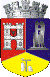 ROMÂNIAJUDEŢUL CLUJCONSILIUL LOCAL AL MUNICIPIULUI DEJStr. 1 Mai nr. 2, Tel.: 0264/211790*, Fax 0264/223260, E-mail: primaria@dej.ro 